Состоялся круглый стол в Администрации Конышевского района, посвященный освобождению Конышевского района от немецко-фашистских захватчиков и 70-летию Курской битвы04 марта 2014 г., в актовом зале Администрации Конышевского района состоялось заседание «круглого стола», посвященного освобождению Конышевского района от немецко-фашистских захватчиков и 70-летию Курской битвы. Организаторами мероприятия стали Администрация Конышевского района и архивный отдел Администрации Конышевского района.Мероприятие началось возложением венка к памятнику павших воинов-освободителей от участников Курской битвы с участием Главы Конышевского района Д.А.Новикова.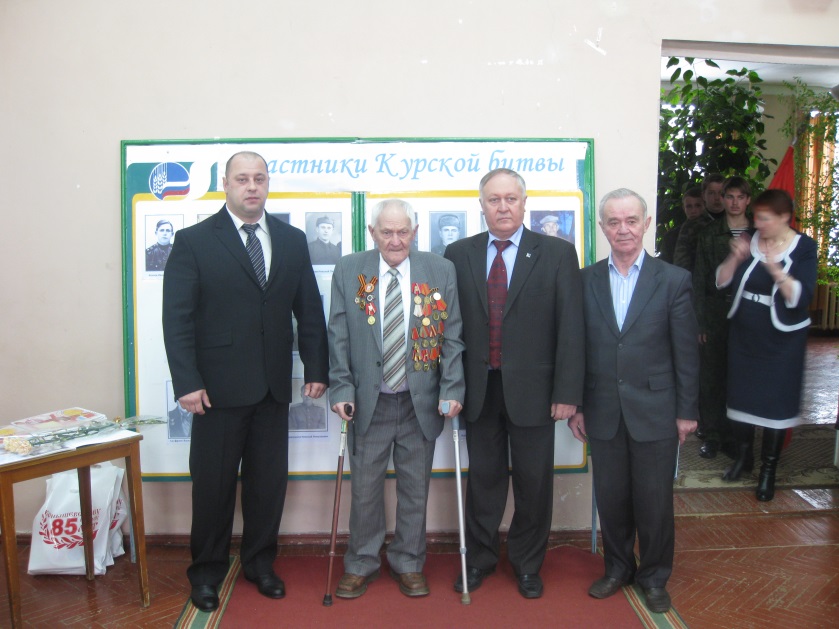 В заседании приняли участие Глава Конышевского района (Д.А. Новиков); Управляющий делами Администрации Конышевского района (Л.Н.Теплакова); участник Курской битвы  (А.Т.Мастихин); заведующий Конышевским краеведческим музеем - филиалом областного бюджетного учреждения культуры «Курский областной краеведческий музей» (С.Н. Челенков); начальники архивных отделов Льговского Н.М.Кучерявых), Рыльского (С.Н.Варфоломеев) районов, заместители, специалисты и библиотечные работники администраций п. Конышевка и сельсоветов Конышевского района; учащиеся Конышевской средней школы; жители п. Конышевка, всего около 100 человек.Заседание открыл Глава Конышевского района Д.А.Новиков, пожелавший участникам плодотворной работы. С приветственным словом к собравшимся обратилась Управляющая делами Администрации Конышевского района Л.Н.Теплакова, подчеркнувшая, что благодаря сохранению документальных источников в муниципальных архивах Курской области, мы сегодня имеем возможность проводить подобные мероприятия и узнавать историю своей малой родины.	Об оккупации района немецко-фашистскими захватчиками и партизанском движение, поведал присутствующим заведующий Конышевским краеведческим музеем С.Н. Челенков.  Им было подчеркнуто, что с 27 октября 1941 по 26 февраля 1943 г. Конышевский район был оккупирован немецко-фашистскими захватчиками, рассказал о нанесенном ущербе Конышевскому району, о партизанах-конышевцах, действовавших на территории района во время оккупации.  Интерес вызвало выступление обучающегося 8 класса  МКОУ «Яндовищенская   основная общеобразовательная школа» Косолапова Бориса, который рассказал воспоминания жителей с. Яндовище  Конышевского района о нелегком труде тружеников тыла. В продолжение темы об освобождении района в ходе зимне-весеннего наступления войсками 60-й Армии поведала Ю.В. Киреева, педагог дополнительного образования МКОУ ДОД «Конышевский Дом детского творчества»О поисковой работе  по увековечению имен воинов, погибших при освобождении Конышевского района довела до слушателей Н.А. Алтухова, руководитель историко-краеведческого музея  МКОУ «Глазовская средняя общеобразовательная школа»После чего был просмотрен фильм о Курской битве.Своими воспоминаниями о страшных событиях произошедших на Курской дуге в июле-августе 1943 года  поделился участник Курской битвы, уроженец с.Толкачевка Конышевского района А.Т.Мастихин.Об исследовательской работе архивного отдела по сохранению памяти  конышевцев – участников Курской битвы рассказала  начальник архивного отдела Администрации Конышевского района Л.М. Епишева.  Архивным отделом была проведена работа по сбору информации  и фотодокументов участников Курской битвы, проживающих на территории района по состоянию на 2002 год, составлен фотоальбом, в который вошли 74 фотографии 21 участника Курской битвы. Всем участникам и родственникам участников Курской битвы были подготовлены памятные фотоальбомы.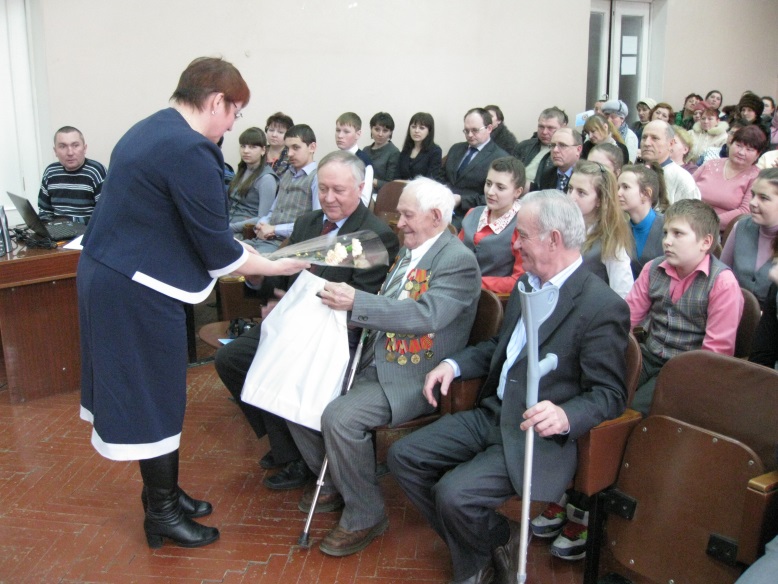 Все выступления участников «круглого стола» сопровождались показом слайдов, был показан фильм «Герои былых времен» о захоронениях воинов-освободителей, погибших при освобождении Конышевского района.  В заключение мероприятия  состоялось вручение фотоальбомов участникам и родственникам участников Курской битвы. 
Мероприятие освещалось местными СМИ.